Friends of Droxford Church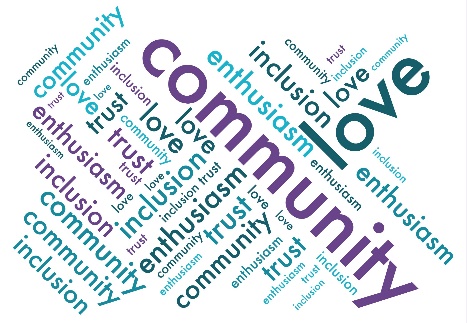 Agenda for the Events sub-group meeting30 Jan 2024 @ 5 pm in the Community RoomApologises for Absence.Approval of Minutes 28 Dec 2023.AGM and Celebration – Expected numbers, reports and notices, volunteers and refreshments. A/V needs.DD 80th Anniversary – Final schedule for the talks, film, map room visit and tea dance and anything else.Discuss publicity by whom and which routes.Tea dance singer, instructor, gauging numbers for interest, booking the village hall and refreshments.Country Fair steam rides, station backdrop and ticket sales.Country Fair Heritage offering including the heritage recordings.Country Fair School art show?Events Team Update.New Events or Fund-raising opportunities and plan for 2024 including Roger Coleman and Ceroc Dance event.AOB.Date of next meeting.